Муниципальная общеобразовательная средняя школа №13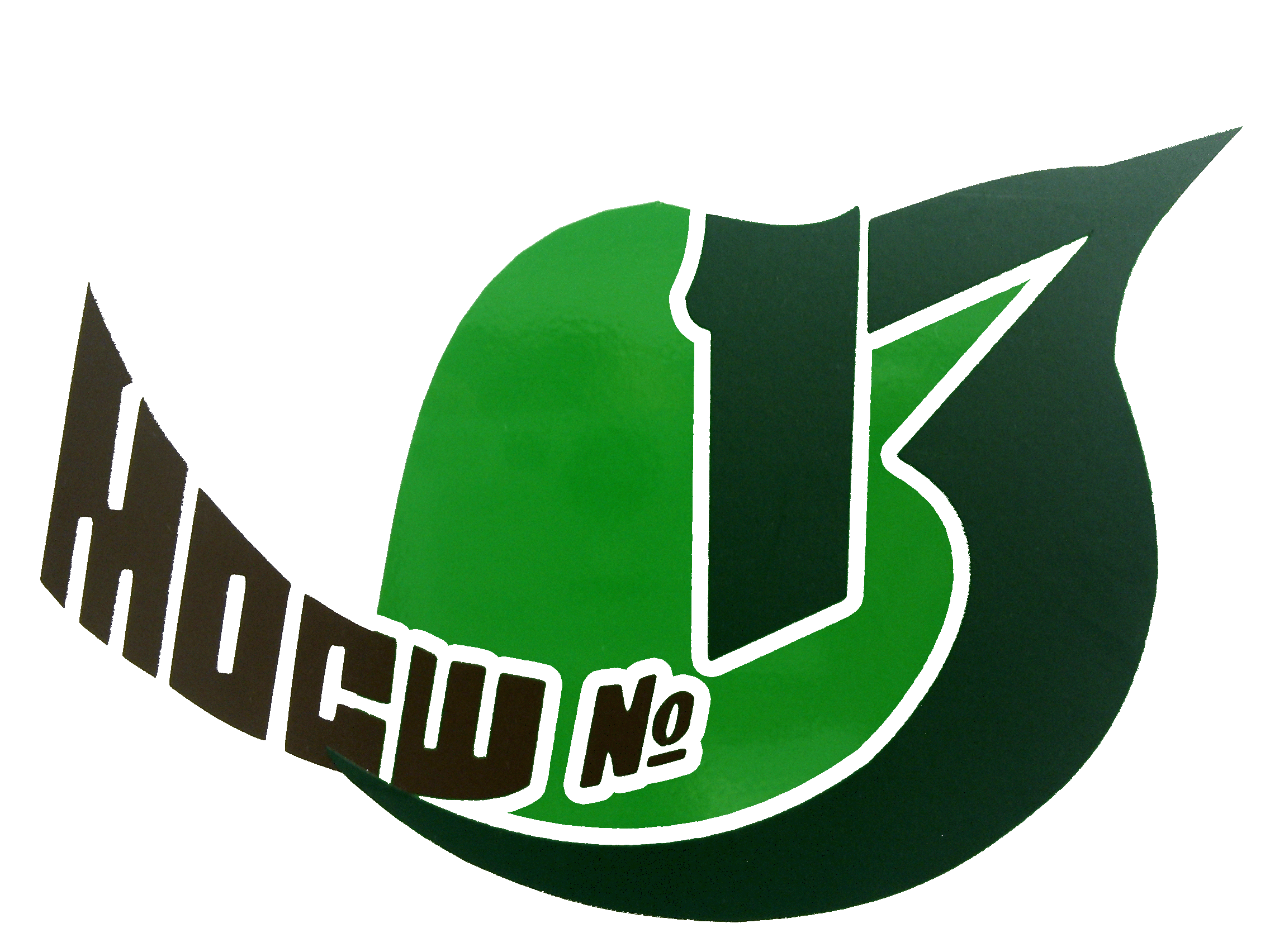 ПРОГРАММА подготовительного  курса   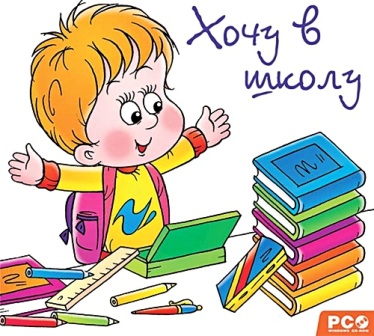 г. НижневартовскПрограмма подготовительного  курса Содержание:Пояснительная записка.а) актуальность программы;б) цель программы;в) задачи;    г) основные принципы (правила) работы педагогов при реализации программы.2. Программа по математике.3. Программа по обучению грамоте.4. Программа курса занятий с педагогом-психологом5. Программа курса занятий с логопедом. 4. Литература Пояснительная запискаАктуальность программы.    В настоящее время проблема адаптации детей в начальной школе стоит очень остро. По данным обследования среди поступающих в школу 6-летних детей только 40% имеют «внутреннюю позицию школьника» - у остальных она отсутствует, примерно треть 7-летних первоклассников недостаточно готова к школе. Таким образом, подготовленность детей, не посещающих ДОУ, к обучению к школе низка. Под психологической готовностью к школьному обучению понимается необходимый и достаточный для освоения школьной учебной программы в условиях обучения в коллектив сверстников уровень психического развития ребенка. По этой причине необходимо не только учитывать, но и формировать готовность учащегося к школе. Проблема готовности ребенка к школе существовала всегда и понимание её постоянно уточняется и конкретизируется. Так, если в начале внимание ученых и педагогов - практиков было сосредоточено на том, какие именно знания и навыки необходимо формировать у дошкольников, то сейчас на первое место выдвинут вопрос о том, какие условия нужно создать, для того чтобы обеспечить эффективное поступательное развитие у ребенка качеств школьной зрелости.К старшему дошкольному возрасту дети приобретают определенный кругозор, запас конкретных знаний, перед ними встает проблема адаптации к условиям школьной жизни. А если учесть современные требования программ начального обучения, то становится ясным, что необходима организация качественно новой подготовки детей к школе, причем проводимой именно учителями начальной школы и школьными психологами.В работе с дошкольниками необходимо учитывать то, что умственные процессы (восприятие, наглядно-образное мышление, продуктивное воображение и др.), определяющие готовность детей к школе, должны формироваться в свойственных для них привычных видах деятельности: игре, рисовании, конструировании, которые позволяют детям почувствовать себя активными, самостоятельными, способными решать постоянно усложняющиеся задачи и быстро адаптироваться к школе, к учебной деятельности.Данная программа представляет собой систему подготовки, основой которой является интегрированный курс, объединяющий все основные направления, развивающие необходимые качества, навыки, стимулирующие познавательные интересы. В основе подготовительного курса лежит программа «Преемственность»  (подготовка к обучению), составитель Н.А.Федосова.Главный путь подготовки – выравнивание стартовых возможностей будущих школьников, чтобы у них не возникало стрессов, комплексов, которые могут отбить желание учиться на все последующие годы. Для этого, в нашей школе решено продолжать проводить работу «Школы будущего первоклассника», занятия в которой осуществляют учителя начальных классов, педагог - психолог и логопед. Занятия в «Школе будущего первоклассника» построены с учетом возрастных особенностей детей шестилетнего возраста и направлены на развитие учащихся. Материал занятий не совпадает с материалом, изучаемым на уроках в 1 классе. Преимущество отдается игровым упражнениям и групповым формам работы.Цели программы:1.      Обеспечение для всех шестилетних детей микрорайона школы, не получивших возможности развития и воспитания в детском саду,  возможностями единого старта для обучения в школе;2.      Формирование у детей качеств школьной зрелости (школьно-значимых функций), для успешного усвоения обучающих программ начального общего образования  Iступени;3.      Оказание помощи родителям в квалифицированной подготовке ребенка к школе.Задачи:1.      Организовать диагностирование качеств школьной зрелости, знаний и умений детей;2.      Организовать для детей образовательный процесс в школе, в дневное время, с учетом  возможностей возраста и индивидуальных особенностей;3.      Сформировать  эмоционально-положительное отношение детей к школе, желание учиться;4.      Организовать комплексную деятельность педагога, психолога и логопеда в образовательном процессе;5.      Создать условия, способствующие сохранению и укреплению здоровья детей;6.       Организовать процесс общения детей друг с другом, способствуя доброжелательному отношению к сверстникам;7.      Провести работу по формированию способности подчиняться правилам и требованиям взрослого.Основные принципы (правила) работы педагогов при реализации программы:уважение к ребенку, к процессу и результатам его деятельности в сочетании с разумной требовательностью;деятельностный подход в обучении;систематичность и последовательность занятий;вариативность содержания и форм приведения занятий;наглядность;адекватность требований и нагрузок, предъявляемых к ребенку в процессе занятий;постепенность (пошаговость) и систематичность в освоении и формировании школьно-значимых функций, следование от простых и доступных знаний к более сложным, комплексным;индивидуализация темпа работы - переход к новому этапу обучения только после полного освоения материала предыдущего этапа;повторность (цикличность повторения) материала, позволяющая формировать и закреплять механизмы реализации функции.В процессе реализации  программы дети обучаются точно и ясно выражать свои мысли, раскрываются их творческие способности, развивается интерес и внимание к слову, к его эмоциональной окраске, формируется бережное отношение детей к природе. В ходе занятий детям прививаются ответственное отношение к учебному труду.Программа предусматривает создание вокруг ребенка положительной эмоциональной атмосферы (комфортной образовательной среды), способствующей раскрепощению детей, активизирующей их творческий потенциал.Важнейшей частью программы является изучение динамики развития ребенка, исследование уровня его функциональной готовности к обучению в школе. На это направлены занятия педагога-психолога, а также его консультационная работа с родителями будущих первоклассников.В ходе индивидуального логопедического обследования выявляются особенности поведения и основные отклонения или нарушения речи ребенка. Пo его результатам планируется работа по устранению тех или иных речевых нарушений.Основная дидактическая идея - развитие познавательных процессов у детей будет более активным и эффективным, если оно осуществляется в процессе учебной деятельности ребенка, что осуществляется специальным подбором и структурированием заданий, формой их представления, доступной и увлекательной для детей этого возраста.Среди методов, используемых в период подготовки детей к  школе используются практический метод, метод дидактических игр, метод моделирования. Эти методы используются в различном сочетании друг с другом, при этом ведущим остается практический метод, позволяющий детям усваивать и осмысливать материал, проводя эксперименты, наблюдения, выполняя действия с предметами, моделями геометрических фигур, зарисовывая, раскрашивая и т.п.Большое внимание уделяется формированию умений общаться с педагогом (учителем), с другими детьми, работать в одном ритме со всеми, когда это необходимо, работать со счетным и геометрическим материалом, пользоваться тетрадью с печатной основой и др.Использование специально отобранного содержания обучения и методов работы с ним поможет и позволит приблизить общее развитие детей на уровень, необходимый для успешного изучения программного материала начальной школы.Программа для подготовки дошкольников к обучению к школе« Учимся считать»,  «От буквы к слову »Пояснительная записка.Проблема подготовки детей к школе по-прежнему остается актуальной. Изучив вопросы теории по данной проблеме, я выделила наиболее  приемлемые для развития  основополагающие идеи:создание условий для благоприятной адаптации к школьному обучению;формирование познавательной и двигательной активности и учебной мотивации детей;содействие развитию внимания, мышления, речи, памяти, зрительного и слухового восприятия ;формирование психологической готовности к школе.  Программа ориентирована на работу с детьми старшего дошкольного возраста (6-7лет). Старший дошкольный возраст  - это период интенсивной подготовки к систематическому школьному обучению. Понятие «школьная зрелость» включает следующие критерии:физическое здоровье;развитый интеллект;умение общаться и способность взаимодействовать со сверстниками;достаточный уровень математического и речевого развития;выносливость и работоспособность;аккуратность и дисциплинированность;хорошее развитие памяти , внимания;инициативность, воля и способность действовать самостоятельно.Программа  личностно-ориентированная программа, направленная на формирование вышеназванных компонентов школьной зрелости, на формирование личностной позиции будущего школьника, на раскрытие способностей каждого ребенка.Задачи данной программы :-снятие психологического стресса перед школой;-развитие любознательности как основы познавательной активности;-развитие интеллекта, творческого воображения;формирование умения общаться со взрослыми и сверстниками.   Эта программа подготовки детей к школе обеспечивает преемственность в дошкольном и начальном образовании.Предполагаемый результат:  Дети, прошедшие обучение по программе подготовки к школе, к концу курса должны соответствовать модели будущего первоклассника. Модель будущего первоклассника:ребенок хорошо ориентируется в окружающем мире;  достаточно уверенно выделяет объекты живой и неживой природы;  умеет группировать, классифицировать  предметы;у ребенка возросли познавательная активность, интерес к миру, желание узнать  новое;ребенок проявляет интерес к творчеству, к самостоятельности;он научился общаться со взрослыми и сверстниками, умеет выслушать и понять  речь собеседника;он обладает достаточным для начала школьного  обучения багажом знаний, умений, навыков, развитыми психологическими процессами;с завершением дошкольного детства заканчивается первый значимый этап личностного развития ребенка. Он активен, любознателен, искренне устремлен к своему ближайшему будущему, готов, стать школьником, получить новый социальный статус.К концу курса:Организационные умения — осознавать задачу и пытаться решить её в группе с помощью взрослого.Информационные умения -  выделять новую информацию(это я не знал раньше) и соотносить её с имеющейся.Познавательная сфера — действовать по образцу. Проводить наблюдение и делать выводы совместно со взрослым.Коммуникативные умения — умение общаться со своими сверстниками и со взрослыми.Эмоционально-волевая сфера — умение сдерживать себя, развивать самоконтроль и саморегуляцию.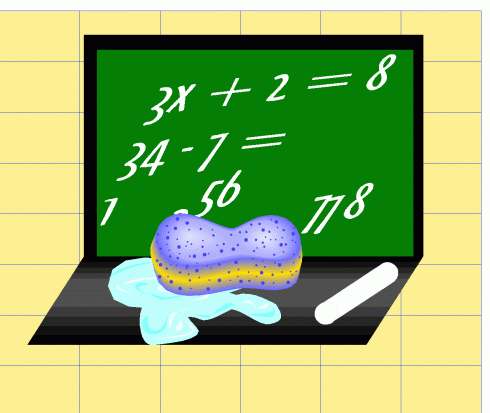 Курс     «Учимся  считать»    Основной задачей обучения математике является обеспечение начальной математической подготовкой учащихся. Детям предстоит научиться распознавать свойства предметов и геометрические фигуры, научиться правильно называть и обозначать числа, понимать смысл арифметических действий .    Программой предусмотрено научить ребенка выделять из группы предметов один в соответствии с определенными свойствами: цвет, величина, форма, назначение.    Основу начального курса  математики составляют представления о натуральном числе и 0, (числа от 1до 10).    В  целях создания условий для развития у детей способности к обобщению и абстракции в курсе предлагается проведение систематических наблюдений и формирование на этой базе доступных обобщений.     Раскрытие смысла арифметических действий связано с решением простых задач с опорой на наглядность. Задачи являются богатейшим материалом, на котором будет решаться важнейшая задача математики — развитие мышления и творческой активности детей.    Особое значение при изучении математики имеет игровая деятельность детей на занятиях.Цели и задачи обучения математике1.Научить детей считать в прямом и обратном порядке, соотносить количество предметов с числом, научить различать и называть числа  от 0 до 10.2.Учить определять предметы по размеру(больше, меньше, длиннее, короче, толще, выше, ниже), различать цвет, распределять предметы в порядке убывания и возрастания.3.Знакомить с геометрическими фигурами (круг, точка, отрезок, треугольник, квадрат, прямоугольник)4.Развивать умение ориентироваться в пространстве (вниз, вверх, слева, справа).Основные требования по математике к знаниям, умениям и навыкам учащихсяК  концу курса дети должны знать :-последовательность чисел от 0 до 10, уметь считать предметы в пределах 10, уметь читать и записывать числа от 0 до 10.-уметь решать простые задачи на сложение и вычитание с опорой на наглядность.-знать геометрические фигуры (точка, отрезок, треугольник, квадрат, прямоугольник)Содержание курсаВеличина  ( сравнивание разнообразных предметов по длине, ширине,высоте)Счёт предметов (счет в пределах 10 и 20,счет чисел в прямом и обратном порядке, соотношение количества предметов с числом, определение пропущенного числа в числовой цепочке.)Состав чисел  (на наглядной основе показать состав чисел в пределах 10)Сравнение чисел (сравнивание чисел на наглядной основе и на слух)Решение примеров (решать примеры на сложение и вычитание в пределах 10, пользуясь математическими знаками «=,+,-»)Решение задач ( решение задач сначала на наглядной основе, а затем и на слух)Геометрия (ребенок получит представление о линиях, о геометрических фигурах)Ориентирование в пространстве. ( определение положения  предметов в пространстве, используя слова «внизу», «вверху»,  «впереди»,  «сзади», «перед», «за», «между», «рядом», развитие способности ориентироваться на листе  в клетку.Учебно-методическое планирование.Основным содержанием  курса    «От буквы к слову » является развитие звуковой культуры речи, звуко-слоговой анализ слов. Работа по слого-звуковому анализу слов сочетается с работой по развитию речи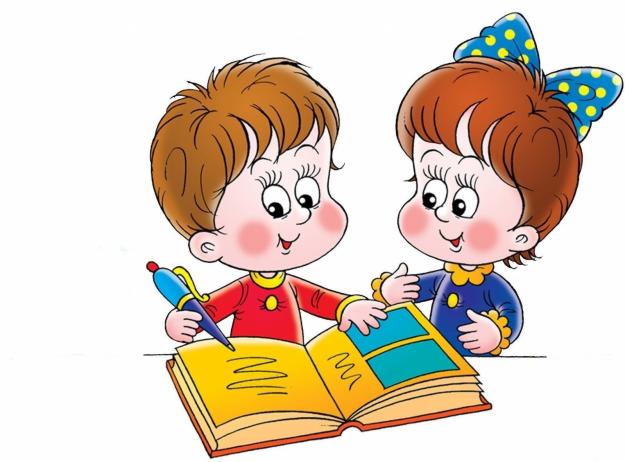    Данный  курс поможет научить ребенка читать до поступления в школу, познакомит его со звуковым анализом слова и с основами грамоты.       Знакомство со звуками — начальный этап обучения ребенка чтению. Необходимо сформировать у детей понятие о гласных и согласных звуках, об особенностях их произношения(гласный звук произносится при помощи голоса, согласный звук — при  помощи голоса и шума). Выполняя упражнения, ребенок научится различать твердые и мягкие, звонкие и глухие согласные звуки, определять на слух, где находится звук в слове: в начале, в середине или в конце. Малыш должен познакомиться  с алфавитом, знать, что буква -это письменное обозначение звука.     Очень важно научить ребенка правильному чтению слогов. Малыш не должен называть буквы по отдельности — читать слог надо  сразу, плавно «пропевая» его, как песенку. Чтение открытых и закрытых слогов является базовым умением для дальнейшего обучения чтению.   При чтении слогов  читать все звуки слитно, вначале «пропевая» слова. На этом  этапе важно научить ребенка делить слово на слоги, определять ударный слог.    Дать знания о предложении, что предложение может состоять из одного или нескольких  слов. Первое слово в предложении всегда пишется  с большой буквы. Ребенка надо научить  определять количество слов в предложении, различать предложения по интонации (повествовательные, восклицательные, вопросительные)    Навык чтения невозможно сформировать быстро. Это надо делать  методично и систематически. Заниматься с ребенком надо  в спокойной и доброжелательной атмосфере не более 30 минут. Ребенок не должен терять уверенности в своих силах.Занятия строятся в занимательной , игровой форме с использованием речевых игр, что позволяет детям успешно овладеть звуковым анализом, с интересом наблюдать за особенностями слов, их использованием в речи. Весь материал подается в сравнении , сопоставлении и побуждает детей постоянно рассуждать, анализировать, делать собственные выводы, учиться их обосновывать, выбирать правильное решение среди различных вариантов ответов. Таким образом формируется и развивается главная ценность, основа всей учебной деятельности — творческое мышление ребенка, на основе которого постепенно будут складываться система знаний о языке и формироваться потребность владения языком, совершенствования речи.   Цели и задачи обучения1.Работа над дикцией (четкость произношения звуков, умение различать звуки речи на слух).2.Учить элементарным навыкам звукового анализа слов.3.Обогащение словарного запаса.4. Развитие умения слушать и слышать собеседника(формирование слушания и говорения на уровне текста, предложения, словосочетания)5.Развитие умения  высказывать свои мысли (я думаю, я считаю..), оценить, обменяться мнениями, участвовать в свободной беседе.6.Развитие умения задавать вопросы и наиболее полно отвечать на них.7. Развитие умения говорить эмоционально, используя мимику и жесты.8.Развитие интереса к книге (желание научиться читать)9.Развитие связной речи.Содержание курсаЛексическая работа-наблюдение над лексическим  значением слов-названий предметов, признаков, действий; над многозначными словами, словами с противоположным значением;-обогащение словарного запаса детей  словами тематических групп в соответствии с темами бесед («Дом», «Семья»,»Город», «Времена года»и т. д.)-развитие умения делить слова на тематические группы по смыслу.Развитие грамматического строя речи.-наблюдение над образованием слов по образцу(упражнения типа «Назови ласково», «один-много» и т.д.);-наблюдение над однокоренными словами, выделение их из группы слов, подбор однокоренных слов;-практическое знакомство со словосочетанием и предложением;-практическая работа со скороговорками, чистоговорками, загадками, стихотворениями.Развитие связной  устной речи-обучение ответам на вопросы, диалогической речи;-обучение составлению предложений, добавление недостающих  слов;-обучение подробному пересказу текстов (сказок);-обучение составлению устного рассказа по картинке.К концу курса дети должны знать:отличия   звуков  и букв;русские народные сказки, стихотворения, скороговорки.Должны уметь:правильно держать ручку при письме;знать и уметь выполнять разные виды штриховки;правильно и четко отвечать на вопросы;пересказывать текст.Тематическое планирование по курсуЗанятия с психологомПояснительная записка         Начало обучения в школе - один из наиболее сложных и ответственных периодов в жизни детей, как в социально-психологическом, так и в физиологическом плане. Нарушение процесса адаптации сказывается на  становлении ученика как субъекта учебной деятельности в целом. Первоклассники, приходя в школу, попадают в новую, совершенно необычную и непривычную для них среду. Многие испытывают волнение, дискомфорт, тревожность. Для детей это нелёгкий  период, поэтому они нуждаются в поддержке со стороны взрослых.Ребёнок переживает эмоциональный дискомфорт прежде всего из-за неопределённости представлений о школьной жизни и её особенностях, об учителе и его требованиях, о правилах и нормах поведения недисциплинированным, отстаёт в учёбе, быстро устаёт и просто не хочет идти в школу. Ослабленные дети и дети из неблагополучных семей (а их с каждым годом становится всё больше) являются наиболее в классе, о своих одноклассниках. Состояние внутренней напряжённости, настороженности, будучи достаточно длительным, может привести к школьной дезадаптации  ребёнок становится подверженными дезадаптации.Таким образом, психологические занятия с будущими первоклассниками является важным направлением работы школьного психолога.Согласно введению новых образовательных стандартов, ключевым моментом обучения младших школьников является сформированность универсальных учебных действий на каждом возрастном этапе.Универсальные учебные действия (УУД) - способность субъекта к саморазвитию и самосовершенствованию путем сознательного и активного присвоения нового социального опыта; совокупность действий учащегося, обеспечивающих его культурную идентичность, социальную компетентность, толерантность, способность к самостоятельному усвоению новых знаний и умений, включая организацию этого процесса.Универсальные учебные действия (УУД) делятся на три основные группы:Коммуникативные УУД;Личностные действия УУД Регулятивные действия УУД Основой разработки критериев и методов оценки сформированности универсальных учебных действий является диагностическая система психологического сопровождения. Первые диагностические измерения сформированности универсальных учебных действий проводятся при поступлении ребенка в школу.  Таким образом, реализация курса занятий с психологом позволяет определить психологическую готовность дошкольников к обучению в школе и способствует познавательному и личностному  развитию.Цель: Способствовать  формированию  психологической готовности обучения в школе дошкольников. Задачи: создание условий для благоприятной адаптации к школьному обучению;способствовать формированию познавательной активности и учебной мотивации детей;содействие развитию внимания, мышления, памяти, зрительного и слухового восприятия;формирование психологической готовности к школе.Содержание программы: Содержание программы основывается на идеях развивающего обучения Д.Б. Эльконина и В.В. Давыдова, с учетом возрастных особенностей и зон ближайщего развития. Повышение эффективности программы основано на идеях поэтапного формирования действий (П.Я. Гальперин, Н.Ф. Талызина). Методологической основой курса являются концепция интегральной социальной сущности человека и теория социализации. Построение курса и проведение занятий с психологом основывается на следующих принципах:системность подачи материала;наглядность обучения;доступность;развивающий и воспитательный характер учебного материала;комплексность построения занятий;наличие обратной связи на занятиях;коммуникативная эффективность.В программе учтены возрастные особенности развития психики детей дошкольного возраста: образное мышление, преобладание эмоционального компонента, ведущий вид деятельности. На занятиях с психологом применяются различные формы работы (психологическая игра, обсуждение сказок, просмотр мотивационных сюжетов с использованием ИКТ, работа в тетрадях  по психологии «Школа будущего первоклассника»). Психологическое занятие с дошкольниками проходит в три этапа:Коммуникативный – осуждение проблемных вопросов заданной темы (использование сказок и мотивационных бесед);Активизация и развитие познавательных процессов;Эмоционально-эстетичнский – предусматривает смысловую законченность занятия, высказывание мыслей и чувств по итогам занятия, проведение саморефлексии. Работа педагога психолога в данной программе осуществляется не только в проведении групповых занятий с дошкольниками, проводятся и другие формы работы:Проведение индивидуальных диагностических консультаций для дошкольников (применение электронной программы МАТРОС-Софт «ГОША» г. Челябинск,  программа компьютерной обработки «Диагностика школьной адаптации» Алматея, г. Санкт-Петербург).Консультирование родителей по запросу.Просветительская и профилактическая работа по вопросам психологической готовности обучения в школе и особенности психологического развития младших школьников: проведение родительских собраний и групповых консультаций. Тематическое планирование:Занятия с логопедом          Пояснительная записка        Современная школа предъявляет высокие требования к детям, поступающим в первый класс. Особенно остро встает вопрос речевого развития ребенка. С первого дня пребывания в школе ему, приходится широко пользоваться речью, и недостатки ее обнаруживаются очень скоро, а особенно ярко они проявляются, когда ребенок начинает овладевать письменной речью. Давно доказано, что устная речь, чтение и письмо взаимосвязаны. Уровень речевого развития является показателем сформированности всех психических процессов: внимания памяти и мышления. При нормальном развитии к семи годам ребенок овладевает определенными речевыми нормами, а именно:Заканчивается формирование артикуляционного праксиса, поэтому он произносит все звуки родного языка, в том числе самые трудные сонорные звуки «Р», «Л».Обладает словарным запасом, позволяющим выразить свободно свои мысли. Ребенок не только выделяет существенные признаки в предметах и явлениях, но и начинает устанавливать причинно- следственные связи между ними, временные, пространственные, возрастные отношения. Обогащение и расширение словаря осуществляется за счет детализации предметов и овладения навыками словообразования с помощью приставок, суффиксов. Более тонко дифференцируются собирательные существительные (не просто животные, а «дикие» и «домашние»). Хорошей проверкой и показателем полноценного овладения словарем     является умение подбирать антонимы (длинный – короткий, высокий – низкий и т. д.); синонимы (ходить, идти, шагать, топать); подбирать определения (дождь холодный, сильный, грибной, моросящий и т.д.) На этом возрастном этапе продолжает совершенствоваться связная речь ребенка, что, безусловно, невозможно без овладения грамматическими категориями языка.  К семи годам формируется правильное употребление падежных окончаний, в том числе употребление родительного падежа множественного числа (окон, карандашей, ламп, стульев). Дети умеют образовывать новые слова (учит – учитель, стекло – стеклянный, ходить – переход). Совершенствуется монолог. Многие дети могут без помощи взрослого передать содержание небольшой сказки, рассказа, мультфильма; описать те или иные события, свидетелем которых они были. Дети в общении должны пользоваться умеренной громкостью голоса. Формируется темпо-ритмическая сторона речи. Речь становиться более интонационно выразительной. К семи годам у детей формируется фонематическое восприятие, если ребенок посещал детский сад, он владеет некоторыми навыками звукового анализа и синтеза. Умеет выделять звуки в словах, подбирать слова на определенный звук. Определяет позицию звука в слове. Достаточно хорошо сформирована пальчиковая моторика, которая напрямую зависит от уровня речевого развития. «Развивая пальчики – развиваем речь».        Таким образом, в ходе подготовительной коррекционной работы у детей поэтапно формируется речевая деятельность во всех её аспектах, процессы порождения и продуцирования устной и письменной речи.Цель:     Своевременное предупреждение и преодоление трудностей в освоении детьми школьных общеобразовательных  программ.Задачи:Совершенствование коммуникативных умений и навыков, адекватных ситуации учебной деятельности.Развитие фонетико-фонематических процессов, как средство предупреждения нарушений устной и письменной речи. Развитие лексико-грамматических категорий языка.Формирование графомоторных навыков, с использованием здоровьесберегающих технологий.       Тематическое планирование по курсу логопедического сопровождения предусматривает все разделы речевого развития, что способствует формированию всех языковых единиц речи.  Программа предусматривает помимо логопедических занятий  консультативное сопровождение родителей.     Структурные компоненты и направления деятельности учителя логопеда представлены в тематическом планирование по развитию речи.                                                  Тематический планЛитератураБелая А.Е. 150 тестов, игр и упражнений для подготовки детей к школе. М.2003Белая А.Е. Пальчиковые игры для развития речи дошкольников М.2007Гаврина С.Е.Учимся читать М., .Павлова Н. Азбука с крупными буквами М.2006г.Павлова Н. Читаем после азбуки с крупными буквами М.2006г.Павлова Н. Пишем  вместе с «Азбукой» М.2006г.Павлова Н. Развитие речи М.2006г.Перова О.Букварь-тренажёр М.2008г.Узорова О.В.Нефедова Е.А. 350 упражнений для подготовки детей к школе.М.200Гаврина С.Е.Учимся считать М., .Павлова Н. Математика М.2006г.Шевелев К.В. Готовимся к школе М., 2005г.Гаврина С.Е., Кутявина Н.Л. и др. Упражнения на развитие внимания, памяти, мышления. Тетрадь с заданиями. Часть 1.  Киров . 2007 -  32с. Гаврина С.Е., Кутявина Н.Л. и др. Упражнения на развитие внимания, памяти, мышления. Тетрадь с заданиями. Часть 2.  Киров . 2007 -  32с. Гаврина С.Е., Кутявина Н.Л. и др. 30 заданий для успешкой подготовке к школе. Тетрадь с заданиями. Часть 2.  Киров . 2007 -  32с. Гаврина С.Е., Кутявина Н.Л. и др. Упражнения для развития творческого мышления. Тетрадь с заданиями. Часть 2.  Киров . 2007 -  32с. Богданова Т.Г., Корнилова Т.В. Диагностика познавательной сферы ребенка – М. 1994 – 68с. Урунтаева Г.А., Афонькина Ю.А. Практикум по детской психологии – М.: Владос., 1995 – 291с.Куражаева Н.Ю., Козлова И.А. Приключения будущих первоклассников. Психологические занятия с детьми 6-7 лет. – СПБ., Изд «Речь» .2007 – 240с. 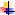 № п/пНазвание темыКол-во часов1 Величина. Определение предметов по размеру. Больше, меньше, выше, короче. 12Величина. Определение  предметов по размеру. Поровну, больше, меньше.13Счет предметов в  прямом порядке. Определение предметов по размеру (короче, длиннее, толще, уже)14Счет предметов в обратном порядке. Пара15Сравнение предметов. Состав чисел 2, 3.    Форма и цвет.16Задача. Больше, меньше, столько же. Счет предметов.17Порядковый счет. Классификация предметов по цвету, размеру  и форме.18Состав чисел 4,5.Обозначение количества предметов цифрами.19Решение задач на увеличение (уменьшение) числа на несколько единиц.110Состав чисел 6,7. Установление равенств и неравенств.111Предыдущее и последующее число. Решение примеров.112Состав чисел 8,9.Расположение чисел в порядке возрастания(убывания).Задача.113Геометрические фигуры. Квадрат, прямоугольник. Конструирование из геометрических фигур.114Состав числа 10. Геометрические фигуры. Круг, треугольник. Конструирование из геометрических фигур.115Ориентирование в пространстве. Внизу, вверху, слева, справа. Числовой ряд 1-10.1 Итого15 час№п/пТема  занятияКол-во час1Понятие об устной и письменной речи. Обводка и штриховка контура12Деление речи на предложения. Подготовительные  упражнения  для развития глазомера13Деление предложений на слова. Подготовительные упражнения для развития глазомера.14Деление    слова    на    слоги    с    использованиемграфических схем.  Обводка и штриховка контуров.5Слог   и   ударение.   Рисование   и   раскрашивание узоров.Ударение в словах. Обводка и штриховка контура.16Определение количества слогов в слове. Рисование и раскрашивание узоров.7Представление о звуках. Упражнения для развития глазомера.8Согласные звуки.19Гласные и согласные звуки. Обводка и штриховка контуров.110Упражнения в слого-звуковом анализе слов.111Правильное     употребление     слов     -     названий  предметов,   признаков   действий,   объяснение   их значений.112Описание. Составление устного рассказа по картинке113Составление устного рассказа от лица рассказчика114Пересказ  знакомой сказки115Сочиняем сказку (стихотворение, загадку)1ИтогоИтого15час№ п/пНазвание темыКол-во часовДиагностический блок31 Исследование интеллектуальной сферы (методика МЭДИС)12 Изучение концентрации, устойчивости и объема внимания (методика «Корректурная проба»)13 Диагностика эмоциональной готовности (методика «Рисунок человека»)1Развивающий блокПознавательные процессы74Объем и переключение внимания15Как мы запоминаем информацию?26Исключение лишнего17Обобщение и группировка18Решение логических задач2Мотивационная готовность29Учимся ставить цели. Мотивационная беседа «Пловец»110Учимся справляться с трудностями. Мотивационная беседа «Дедушка и мальчик»1Социально-коммуникативная готовность311Занятие «Клубок дружбы»112«Ты да я, да мы с тобой» - психологическая игра на развитие коммуникативной сферы113Итоговое занятие «Я школьник»1Итого15 час№Тематика занятийКол-вочасовДатаОбследование состояния уровня развития речи   3 часа1Исследование неречевых функций12Исследование словарного состава и грамматического строя речи13Исследование экспрессивной речи1Предупреждение нарушений письменной речи  10 часов4Формирование ориентировки в пространстве и на листе бумаги25Развитие мелкой моторики26Работа по формированию фонематического слуха и фонематического восприятия37Развитие навыков звукового анализа и синтеза3Работа над связной речью   3 часа8Пересказ19Устные сочинения110Индивидуальные консультации родителей будущих первоклассников